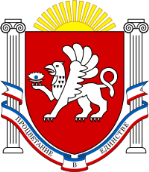 295006,  г. Симферополь,  ул. Павленко 1, каб. 304, 313 тел./факс: (3652) 546605, E-mail: 118@сrimeaedu.ru___18.08.2022___N__1579/05-05На N_________ от __________Главе администрации Симферопольского районаГлавам муниципальных образованийСимферопольского районаГосударственное бюджетное учреждение Республики Крым «Симферопольский районный центр социальных служб для семьи, детей и молодежи» просит разместить прилагаемую информацию на сайтах и других электронных платформах администраций муниципальных образований, с целью информирования населения Симферопольского района о развитии семейных форм воспитания, возможности устройства ребенка-сироты или ребенка, оставшегося без попечения родителей в семью, поиска кандидатов в замещающие родителейПриложение на 1л.C уважением, Директор                                                                                           Л.Л.Катаки 546605Приложениек письму ГБУ РК «СРЦСССДМ»от ____________№______________Внимание родители Симферопольского района!	В августе 2022 г. на территории нашего района проходят информационные мероприятия, посвященные популяризации семейных форм устройства и поддержки детей-сирот.	На учёте в Симферопольском районе 432 ребенка, оставшихся без попечения родителей. Из них в семейных формах устройства проживают и воспитываются 407 детей: в приемных семьях - 160, под опекой/попечительством - 241, под предварительной опекой – 6, и 25 детей-сирот находятся в интернатах.	Ребенок не может вырасти счастливым вне семьи, а значит, больше всего на свете ему нужны любящие родители. Если Ваше сердце открыто, и Вы чувствуете в себе силы, чтобы изменить хотя бы одну жизнь – обращайтесь за консультациями, мы подскажем, как это сделать!	По всем вопросам создания семьи за консультацией можно обращаться в Симферопольский районный центр социальных служб для семьи, детей и молодежи по адресу: г. Симферополь, ул. Павленко 1, каб. 313. Либо непосредственно в Управление по делам несовершеннолетних и защите их прав Администрации Симферопольского района по адресу: г.Симферополь, ул.Павленко, 1, каб. 221.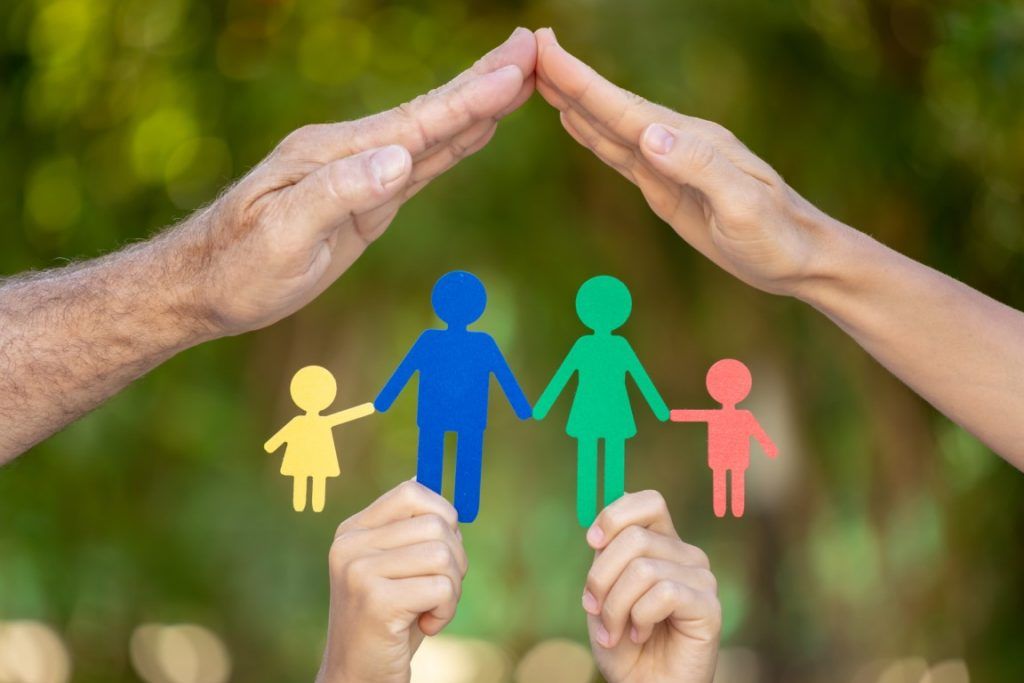 РЕСПУБЛIКА КРИМ МIНIСТЕРСТВО ОСВIТИ, НАУКИ ТА МОЛОДIРЕСПУБЛИКА КРЫМ МИНИСТЕРСТВО ОБРАЗОВАНИЯ,  НАУКИ И МОЛОДЕЖИКЪЫРЫМ ДЖУМХУРИЕТИ  ТАСИЛЬ, ИЛИМ ВЕ ГЕНЧЛИК НАЗИРЛИГИДЕРЖАВНА БЮДЖЕТНА УСТАНОВА РЕСПУБЛIКИ КРИМ «СIМФЕРОПОЛЬСЬКИЙ РАЙОННИЙ ЦЕНТР СОЦIАЛЬНИХ СЛУЖБ ДЛЯ СІМ'Ї, ДIТЕЙ ТА МОЛОДI» ГОСУДАРСТВЕННОЕ БЮДЖЕТНОЕ УЧРЕЖДЕНИЕ РЕСПУБЛИКИ КРЫМ  «СИМФЕРОПОЛЬСКИЙ РАЙОННЫЙ ЦЕНТР СОЦИАЛЬНЫХ СЛУЖБ ДЛЯ СЕМЬИ, ДЕТЕЙ И МОЛОДЕЖИ»КЪЫРЫМ ДЖУМХУРИЕТИНИНЪ  ДЕВЛЕТ БЮДЖЕТ МУЭССИСЕСИ «СИМФЕРОПОЛЬ РАЙОН АИЛЕ, БАЛА ВЕ  ГЕНЧЛИК БОЮНДЖА ИЧТИМАИЙ ХЫЗМЕТЛЕР МЕРКЕЗИ»УсыновлениеОпека /попечительствоПриемная семьяПонятиеУсыновление (удочерение) является приоритетной формой устройства ребенка на воспитание в семью, при которой юридически устанавливаются родственные связи между ребенком и гражданином или супружеской парой, не являющимися его родными отцом и матерьюОпека, попечительство – форма устройства малолетних детей, оставшихся без попечения родителей, не достигших возраста 14 лет (опека) и несовершеннолетних в возрасте от 14 до 18 лет (попечительство), при которой граждане (опекуны, попечители) являются законными представителями детейПриемная семья – форма устройства детей-сирот и детей, оставшихся без попечения родителей, на основании договора о передаче ребенка (детей) на воспитание в семью между органом опеки и попечительства и приемными родителями.Требования к родителямСупруги, а так же отдельные граждане – совершеннолетние, дееспособные, не имеющие ограничений согласно ст.127 Семейного Кодекса РФ, прошедшие обучение по программе подготовки кандидатов в замещающие родителиСупруги, а так же отдельные граждане – совершеннолетние, дееспособные, не имеющие ограничений согласно ст.127 Семейного Кодекса РФ, прошедшие обучение по программе подготовки кандидатов в замещающие родителиСупруги, а так же отдельные граждане – совершеннолетние, дееспособные, не имеющие ограничений согласно ст.127 Семейного Кодекса РФ, прошедшие обучение по программе подготовки кандидатов в замещающие родителиПроцедура оформления принятия ребенка в семьюУсыновление происходит по решению судаОформление опеки/попечительства производится органами опекиПриемная семья образуется на основании договора о передаче ребенка на воспитание в семью, заключенного между органами опеки и приемными родителями.Процедура оформления принятия ребенка в семьюПередача ребенка в семью, достигшего возраста 10 лет осуществляется только с его согласия!Передача ребенка в семью, достигшего возраста 10 лет осуществляется только с его согласия!Передача ребенка в семью, достигшего возраста 10 лет осуществляется только с его согласия!Статус ребенкаРебенок приобретает все права родного ребенка, в том числе наследственныеСохраняет статус ребенка-сироты, ребенка, оставшегося без попечения родителейСохраняет статус ребенка-сироты, ребенка, оставшегося без попечения родителейПрава ребенка Усыновитель имеет право поменять ребенку имя, отчество, фамилию, место рождения, дату рождения. Сохраняет ФИО, возможно общение с кровными родственниками, все права в отношении имущества биологических родителей, например, право на наследствоСохраняет ФИО, возможно общение с кровными родственниками, все права в отношении имущества биологических родителей, например, право на наследствоПрава ребенка Приравнивается в личных неимущественных и имущественных правах и обязанностях к родственникам по происхождениюПраво на алименты, пенсии, пособия и иные социальные выплатыПраво на алименты, пенсии, пособия и иные социальные выплатыГосударственная поддержкаЕдиновременная выплата при передачи ребенка на воспитание в семьюЕдиновременная выплата при передачи ребенка на воспитание в семьюЕдиновременная выплата при передачи ребенка на воспитание в семьюГосударственная поддержка-Ежемесячная помощь детям-сиротам и детям, оставшимся без попечения родителей в размере 2-х прожиточных минимумов на содержание ребенкаЕжемесячная помощь детям-сиротам и детям, оставшимся без попечения родителей в размере 2-х прожиточных минимумов на содержание ребенкаГосударственная поддержка-Льготное оздоровление, питание, проезд, социальные стипендииЛьготное оздоровление, питание, проезд, социальные стипендииГосударственная поддержка--Денежное вознаграждение одному из родителей на каждого ребенка. Засчитывается в страховой стаж, необходимый для назначения трудовой пенсии Государственная поддержкаЛьготы многодетной семьи (в случае 3 и более детей)Льготы многодетной семьи (в случае 3 и более детей)Льготы многодетной семьи (в случае 3 и более детей)Государственная поддержкаЛьготы по уходу за ребенком-инвалидом (в случае принятия в семью ребенка-инвалида)Льготы по уходу за ребенком-инвалидом (в случае принятия в семью ребенка-инвалида)Льготы по уходу за ребенком-инвалидом (в случае принятия в семью ребенка-инвалида)Государственная поддержкаИные меры социальной поддержки, установленные законодательством Республики Крым для семей с детьмиИные меры социальной поддержки, установленные законодательством Республики Крым для семей с детьмиИные меры социальной поддержки, установленные законодательством Республики Крым для семей с детьми